Задания для дистанционного обучения на 2 четверть 2020-2021 годапо истории искусства и скульптуре3 класс21 – 25 декабря 2020 г.Оценки выставляются каждую неделю!!!= ИСТОРИЯ ИСКУССТВА =ДЗ отправляем на электронную почту своего преподавателя:Максимова Дарья Александровна - art.history.dhsh@gmail.comЛогинова Александра Владимировна – smolnikova.aleksa@yandex.ru группа Вк https://vk.com/club59820689 (для общения. В группе созданы обсуждения для каждого класса)Ссылка на ГуглДиск https://drive.google.com/drive/u/1/folders/1VQQHFsN6f4E03-U6H1LXc53neD7q1UZh Неделя 8. ДолгиВНИМАНИЕ! Это последняя учебная неделя 2 четверти!Те, кто не сдал задание за 1, 2, 3, 4  неделю  – с 21 декабря УЖЕ НЕ ПРИНИМАЮТСЯ! Кто не сдал задания за 5 и 6  неделю (30-4 декабря, 14-18 декабря) с 21 декабря оценка снижается на балл. Большое спасибо тем, кто трудился и аккуратно, вовремя все сдавал! А также благодарим тех, кто принял участие в Новогодней акции! У вас уже начинаются каникулы! Умнички за 2 четверть будут также поощрены в следующей четверти!Те, кто еще не сдал задания, начиная с 5 недели – принимаем до 25 декабря (пятница) до 18:00. После этого времени работы проверяться не будут, за них будет стоять оценка 2, и в понедельник оценки будут выставляться за четверть в журнал.Задания и материалы можно найти в группе Вк «ДХШ. История» https://vk.com/club59820689 И на гугл диске https://drive.google.com/drive/u/1/folders/1wKKOdd5Mmu_Qd4w4s7nZdjKFmsXVCy4R = СКУЛЬПТУРА =Преподаватели: Майбук Виктория Валерьевна, Морозова Светлана Юрьевна, Неустроева Светлана ОлеговнаДомашние задания по скульптуре смотреть по ссылке на стене в группе ВКонтакте "скульптура ДХШ" https://vk.com/club196388309Для этого вам нужно зайти в группу «Скульптура ДХШ»В ней созданы беседы. Нажимайте на само слово «Беседы», выбираете свой класс, и присоединяетесь к беседе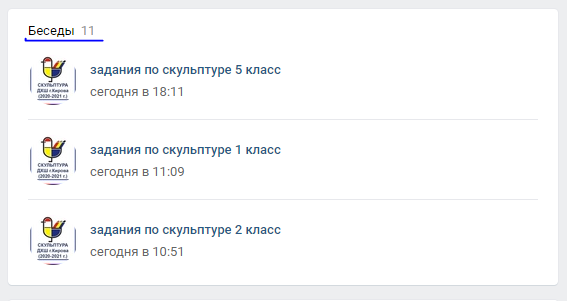 В беседе вы увидите план работы на неделюПравила сдачи работы по скульптуре:Фото работы выкладываем в фотоальбом данной группы.Ищите фотоальбом с номером своей группы, ищем свою фамилию.ВЫКЛАДЫВАЕМ ФОТО В КОММЕНТАРИИ К СВОЕЙ ФАМИЛИИ.В комментарии к фото подписываем ФАМИЛИЮ ИМЯ ГРУППУ НАЗВАНИЕ РАБОТЫ. ОБЯЗАТЕЛЬНО